私立育民高級工業家事職業學校104學年度第2學期教育部國民及學前教育署補助高級中等學校精進優質計畫課程融入客家風和地方綠色文化創意商品計畫-藝術蛋糕活動照片時間： 105年04月06日地點：育民-烘焙教室                      指導老師：蔡永賜老師學生: 階餐一、正餐一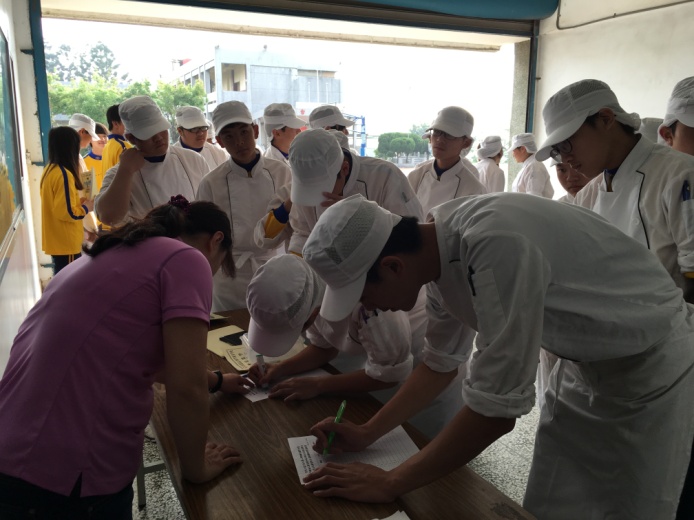 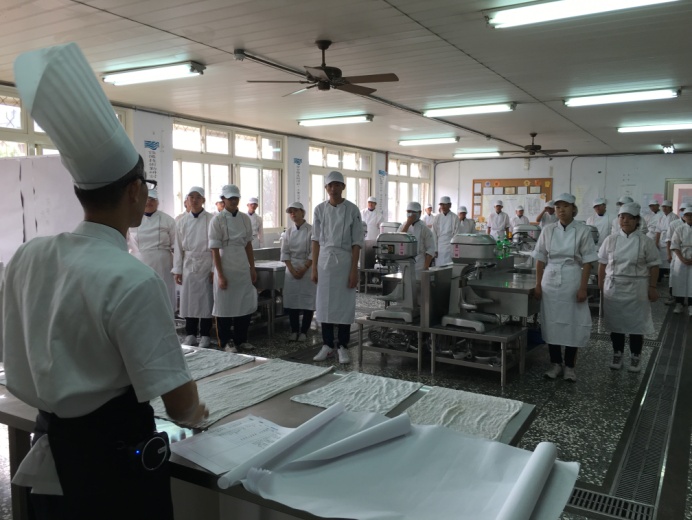 學生報到狀況課程講解及介紹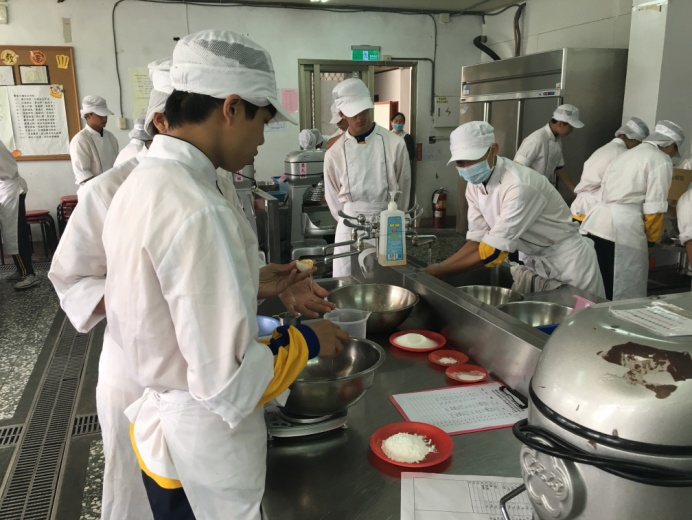 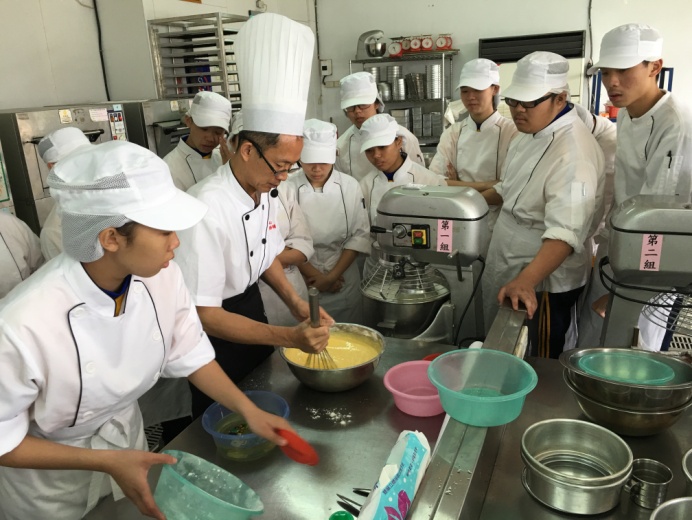 學生分組練習	講師操作示範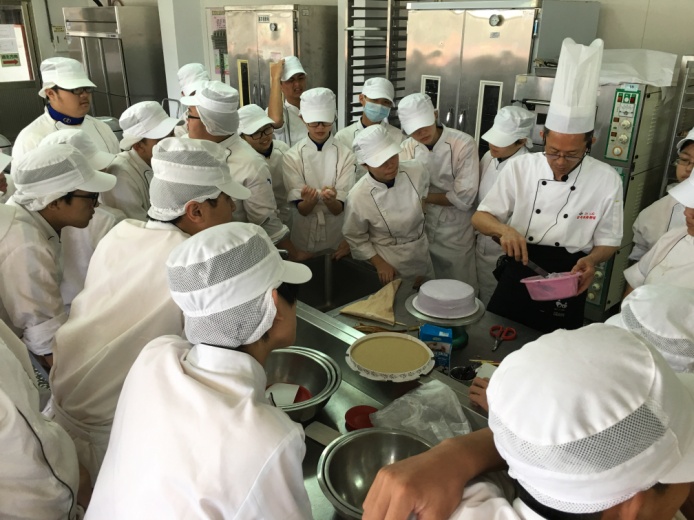 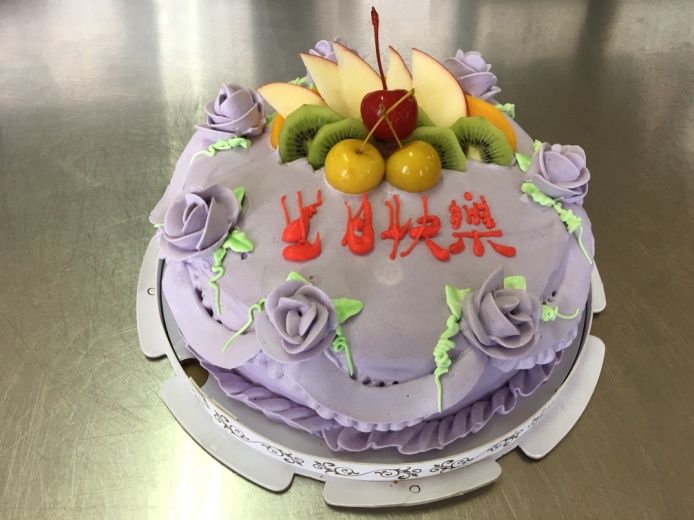 講師操作示範成品照片